Saint Simon 1760 - 1825https://es.wikipedia.org/wiki/Henri_de_Saint-Simon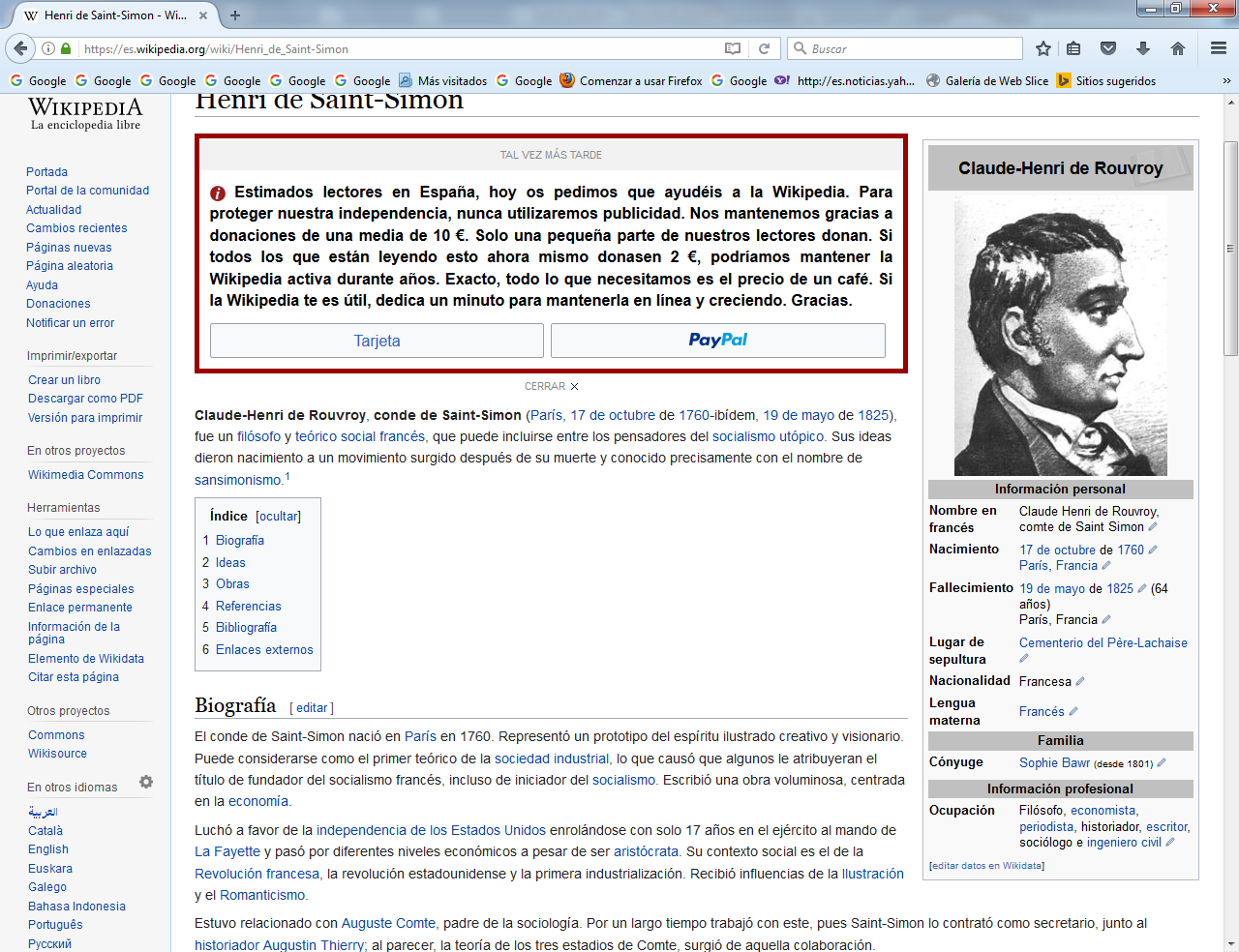     Claude-Henri de Rouvroy, conde de Saint-Simon (París, 17 de octubre de 1760-ibídem, 19 de mayo de 1825), fue un filósofo y teórico social francés, que puede incluirse entre los pensadores del socialismo utópico. Sus ideas dieron nacimiento a un movimiento surgido después de su muerte y conocido precisamente con el nombre de sansimonismo. Biografía   El conde de Saint-Simon nació en París en 1760. Representó un prototipo del espíritu ilustrado creativo y visionario. Puede considerarse como el primer teórico de la sociedad industrial, lo que causó que algunos le atribuyeran el título de fundador del socialismo francés, incluso de iniciador del socialismo. Escribió una obra voluminosa, centrada en la economía.   Luchó a favor de la independencia de los Estados Unidos enrolándose con solo 17 años en el ejército al mando de La Fayette y pasó por diferentes niveles económicos a pesar de ser aristócrata. Su contexto social es el de la Revolución francesa, la revolución estadounidense y la primera industrialización. Recibió influencias de la Ilustración y el Romanticismo.  Estuvo relacionado con Auguste Comte, padre de la sociología. Por un largo tiempo trabajó con este, pues Saint-Simon lo contrató como secretario, junto al historiador Augustin Thierry; al parecer, la teoría de los tres estadios de Comte, surgió de aquella colaboración.   Es el autor más influyente sobre los primeros socialistas, así como también pesó en los románticos, en la sociología de Auguste Comte, en John Stuart Mill e incluso en Luis Napoleón. También su eco llegará hasta Marx, pues este compartirá el optimismo científico y la fe en la tecnología.   Saint-Simon era un intelectual plenamente inmerso en el ambiente de su época, que vivió intensamente. Ya desde joven tenía consciencia de que llegaría a realizar grandes tareas en ayuda de la humanidad. Así desde los quince años ordenó a sus ayudantes de cámara, que lo despertaran diciéndole: «Levántese, señor conde, tiene usted grandes cosas que hacer».    Engels llegó a decir que fue, junto con Hegel, la mente más enciclopédica de su época y que casi todas las ideas del socialismo posterior estaban contenidas en su obra. También el positivismo está en sus escritos, pero aunque la necesidad del estudio científico de la sociedad, de la política y de la moral, fue proclamada a todos los vientos por Saint-Simon, sus propios escritos estuvieron totalmente alejados de la búsqueda científica tal y como ahora la entendemos.   Industrialista utópico, vivió en la riqueza y en la más absoluta de las pobrezas. En su opinión, los industriales, frente a los juristas y metafísicos deberán ser los encargados de terminar realmente la Revolución francesa, garantizando así la prosperidad de la agricultura, comercio e industria, en definitiva, de toda Francia.En cuanto al positivismo, todavía embrionario en aquella época, atraía a quienes respetaban el método científico y buscaban una manera de promover el cambio social dentro del orden. Esto evitaría conflictos y la movilización de aliados incontrolables, reduciendo al mismo tiempo el contragolpe restauracionista.   Murió en París el 19 de mayo de 1825 a la edad de 64 años.   Ideas   Saint-Simon se planteó acabar con la «anarquía» capitalista sustituyéndola por un nuevo Estado dirigido por los científicos y por los «industriales» que sustituirían a los «incapaces»: curas, nobles y explotadores. Por eso su propuesta ha sido calificada como «socialismo aristocrático», antecedente de lo que en siglo XX se llamaría tecnocracia.2 De ahí también que buena parte de sus seguidores fueran banqueros, financieros, industriales, inventores, etc., algunos de los cuales desempeñaron funciones importantes en la vida económica de Francia y fuera de ella.   Para Saint-Simon el conflicto de clases fundamental de la sociedad de su tiempo no era el que el enfrentaba a la «burguesía» con el «proletariado», como afirmarán otros socialistas y desarrollará el marxismo, sino el que oponía a los «productores» o «tercera clase» —que incluía tanto a los patronos como a los obreros, «los que dirigían los trabajos productivos y los que los realizaban»— con los «ociosos» improductivos que no contribuían en nada a la riqueza y al bienestar económico de la nación, y entre los que se encontraban en primer lugar los miembros del clero y de la nobleza.    Según Saint-Simon la propiedad sólo era legítima cuando se basaba en el trabajo, de lo que deducía que la sociedad moderna se apoyaba en la industria y en los «industriales». Entre 1816 y 1819 publicó, con la colaboración de Auguste Comte, el periódico L'Industrie, cuyo lema era «todo por la industria, todo para ella» porque como se decía en uno de sus números «la industria es la única garantía» de la existencia de la sociedad, «la fuente única de todas sus riquezas y de toda su prosperidad».    De ahí la importancia que Saint-Simon concedía a los industriels a quienes dedicó un catecismo, el Catéchisme des industriels publicado en 1823, en el que decía que estaban formados por «tres grandes clases que se llaman los cultivadores, los fabricantes y los negociantes» y que todos «reunidos trabajan para producir o para poner al alcance de todos los miembros de la sociedad todos los medios materiales para satisfacer sus necesidades o sus gustos físicos».Para completar su proyecto propuso en la Reorganización de la sociedad europea (1823) —una obra escrita en colaboración con Augustin Thierry— la formación de una federación de los países europeos que hiciera progresar las «artes de la paz», es decir, la ciencia y la industria, los instrumentos del progreso económico y social.     La síntesis final de sus ideas la expuso en Le Nouveau christianisme (El nuevo cristianismo), obra publicada en 1825, el año de su muerte, y la que, según Marx, sería la que permitiría considerar a Saint-Simon como socialista ya que presentaba la emancipación de la clase obrera «como la meta final de sus aspiraciones», mientras que sus obras anteriores eran en realidad «una simple glorificación de la moderna sociedad burguesa frente a la sociedad feudal, o sea, de los industriales y banqueros contra los mariscales y los fabricantes jurídicos de leyes de la época napoleónica».   En esta obra Saint-Simon proponía dar un sentido «social» al cristianismo para que sirviera de fundamento ideológico y moral a la nueva sociedad industrial de la que habrían sido expulsados los «ociosos». «La gran meta terrena de los cristianos, que deben proponerse para obtener la vida eterna, es mejorar lo más rápidamente posible la existencia moral y física de la clase más pobre», escribió. Saint-Simon, uno de los primeros en estudiar la industrialización, la ve positivamente (abundancia) y cree que puede traer un nuevo modelo social. La función del Estado sería precisamente la de facilitar esta transformación. Debe existir la propiedad privada, pero solo si esta es merecida; por eso defiende la abolición del derecho a la herencia.[cita requerida]A Saint-Simon se le atribuye] la frase emblemática que define al socialismo cualquiera sea su variedad: «De cada uno, según su capacidad; cada uno, según su necesidad», frase que también es atribuida a Johann Karl Rodbertus.IdeasA su parecer, el primer objetivo político del Estado tenía que ser el desarrollo de la producción, por lo que su gobierno debía estar constituido por industriales de toda índole, obreros, campesinos y propietarios.  Además, propuso que los científicos ocuparan el lugar de los clérigos en el orden social; la función de la religión sería guiar a las clases más bajas de la sociedad en su lucha para mejorar sus condiciones de vida. También proclamaba la abolición de los derechos hereditarios y la formación de una asociación cuya función fuera impedir la guerra. Durante el Directorio Saint-Simon gozó de una desahogada posición económica; su casa era frecuentada por personalidades como Monge, Lagrange y Dupuytren. Viajó a Alemania, el Reino Unido y Suiza, donde publicó su primera obra: Carta de un residente en Ginebra a sus contemporáneos (Lettres d'un habitant de Genève à ses contemporains, 1802 o 1803), donde apunta lo que posteriormente definiría como su teoría de la capacidad. Quebrantada su situación económica, se dedicó a escribir numerosos textos científicos y filosóficos hasta que consiguió estabilizarse. En el periódico L'Organisateur declaró: «Si Francia perdiera sus principales físicos, químicos, banqueros, negociantes, agricultores, herreros, etcétera, sería un cuerpo sin alma; en cambio, si perdiera a todos los hombres considerados más importantes del Estado, el hecho no reportaría más pena que la sentimental»; la afirmación le acarreó un proceso. En 1821 escribió El sistema industrial (Du système industriel), y en 1825 su libro más importante, Nuevo cristianismo (Nouveau Christianisme). Arruinado por segunda vez, intentó suicidarse de un pistoletazo, pero falló el tiro y perdió un ojo. Ayudado por uno de sus discípulos, Saint-Simon planificó la creación de un nuevo periódico, Le Producteur, pero falleció antes de su aparición. El pensamiento de Saint-Simon deriva de su reacción contra el derramamiento de sangre de la Revolución Francesa y el militarismo de Napoleón.  En sus teorías propugnaba la idea de que la propiedad privada sería buena en cuanto cada individuo recibiera su retribución en función de su capacidad.Saint-Simon influyó poderosamente en Auguste Comte a raíz de sus colaboraciones conjuntas, y aunque sus caminos acabarían por distanciarse, el positivismo de Comte está basado en su mayor parte en conceptos sansimonianos. Tras su muerte, sus discípulos popularizaron su ideología durante el Segundo Imperio. Sus principios adquirieron el nombre de sansimonismo, como si se tratara casi de una religión, aunque la asociación terminaría por disolverse. La influencia de la ideología de Saint-Simon en el pensamiento moderno ha sido muy profunda. Previó correctamente la futura expansión de la revolución industrial y confió la solución de la mayoría de los problemas de la sociedad a la ciencia y la tecnologíaObrasVues sur la propriété et la législation (1814).L'Industrie (1816-1818).Le Catéchisme des industriels (1823-1824), con partes debidas a su secretario Auguste Comte.El nuevo cristianismo (1825).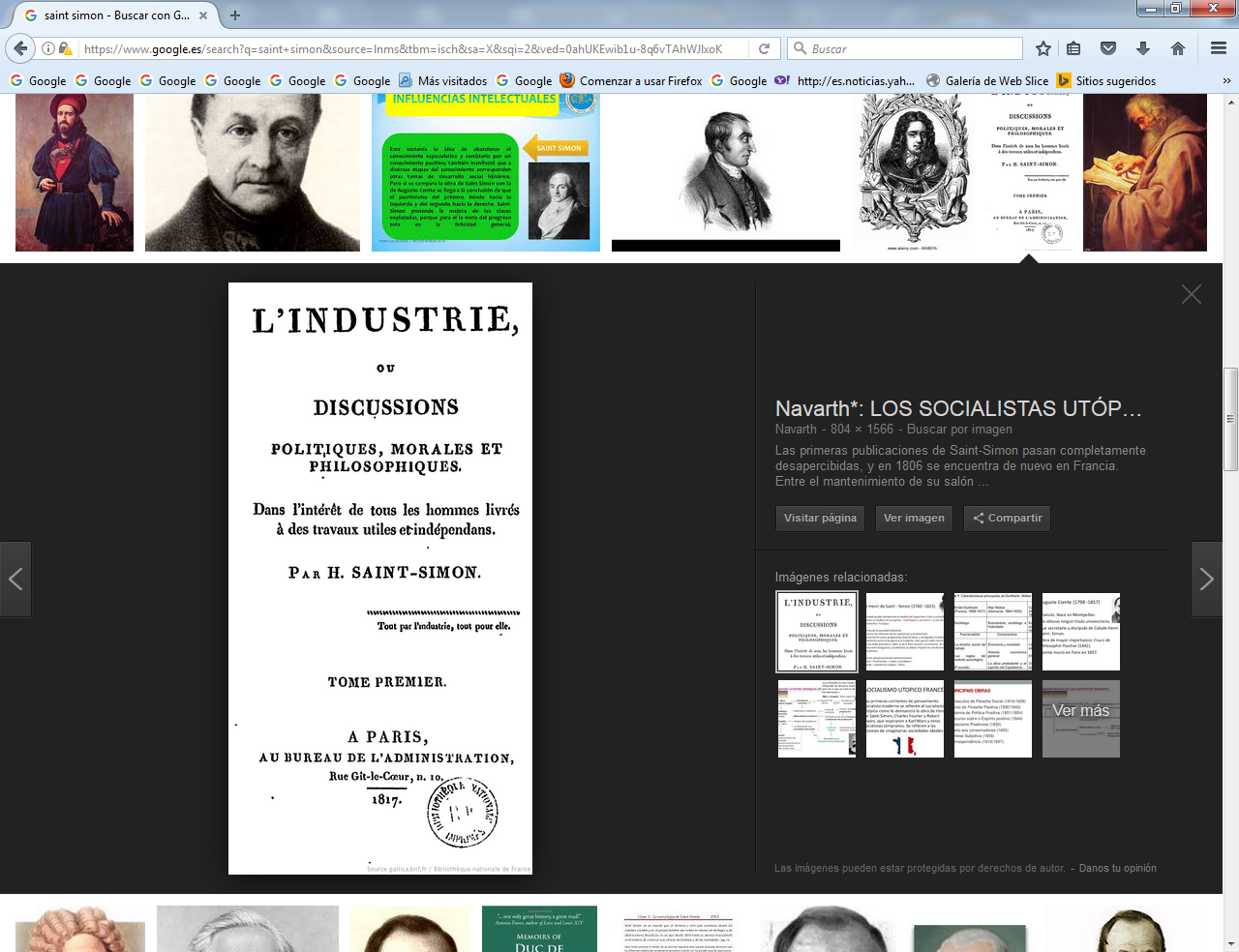 